Протокол № 373заседания ПравленияСаморегулируемой организации аудиторовАссоциации «Содружество» (СРО ААС)г. Москва                                                                                                      04 октября 2018 годаНа заседании присутствовали члены Правления СРО ААС: Шеремет А. Д. (председатель Правления), Ананьев И. В., Бородина Н. В., Бутовский В. В. (доверенность Шеремету А. Д.), Голенко В. С. (дистанционно), Горелов М. Г., Горячева О. В., Желтяков Д. В., Жуков С. П., Кобозева Н. В., Константинова И. Г., Кромин А. Ю., Кузнецов А. П. (дистанционно), Лимаренко Д. Н., Майданчик М. И., Михайлович Т.Н. (дистанционно), Носова О. А., Рукин В. В., Рыбенко Г.А., Самойлов Е. В., Селезнев А. В.(дистанционно), Старовойтова Е. В., Сухова И. А., Сюткина М. Г.,  Федосимов Б.А. (доверенность Носовой О.А.), Чая В. Т. (доверенность Шеремету А. Д.), Черкасова Н. В., Чепик Н. А., Шеметов В. Н. Итого в заседании участвует 29 из 38 человек, что составляет (с учетом округления) 74% голосов.Кворум для принятия решений имеется. Приглашенные лица: Долотенкова Д.К., Жарова С.М., Савельева М.Е., Сорокина Е.Л.Процедурные вопросы:Избрать председателем заседания Президента СРО ААС, Председателя Правления СРО ААС Шеремета Анатолия Даниловича.Избрать секретарем заседания Савельеву Марию Евгеньевну.Утвердить повестку дня с учетом поступивших предложений.Решения приняты единогласноПовестка дня заседания:По первому вопросуИнформация об участии СРО ААС в текущей работе в области аудиторской деятельности Решили:Принять информацию к сведениюРешение принято единогласноПо второму вопросуО ходе рассмотрения законопроекта о внесении изменений в законодательные акты РФ в сфере аудиторской деятельностиРешили:2.1. Принять информацию к сведениюРешение принято единогласноПо третьему вопросуОб участии СРО ААС в подготовке (в области аудиторской деятельности) к международной оценке эффективности системы ПОД/ФТ и прохождению проверки экспертами ФАТФ3.1. О публичных отчетах РФМ по национальной оценке рисков. О результатах проведения работы по открытию ЛК на сайте РФМ;3.2. О Плане мероприятий СРО ААС по противодействию коррупции и легализации (отмыванию) доходов, полученных преступным путем, и финансированию терроризма на 2018-2020 годы.Решили:3.1.1. Принять информацию к сведению.3.1.2. Руководителям ТО СРО ААС:обеспечить проведение организационных мероприятий в целях информирования членов СРО ААС о подготовленных Росфинмониторингом Публичных отчетах: О Национальной оценке рисков финансирования терроризма, О Национальной оценке рисков легализации (отмывания) преступных доходов 2017-2018, в частности, включить вопрос в повестку дня запланированных региональных мероприятий, организовать проведение тематических встреч, совещаний, вебинаров, информационных рассылок;активизировать работу с членами СРО ААС в целях обеспечения регистрации и использования ЛК на сайте РФМ;в срок до 20.10.2018 года представить отчёт о проделанной работе.3.2.1. Утвердить План мероприятий СРО ААС по противодействию коррупции и легализации (отмыванию) доходов, полученных преступным путем, и финансированию терроризма на 2018-2020 годы согласно Приложению № 1.3.2.2. Включить дополнительно в состав Комитета СРО ААС по противодействию коррупции, легализации (отмыванию) доходов, полученных преступным путем, и финансированию терроризма:Ананьева Игоря Владимировича — члена Правления СРО ААС, заместителя председателя Комиссии по контролю качества СРО ААС, члена Методологической комиссии АНО «ЕАК», генерального директора ООО «Аудиторская фирма «Сфера содействия бизнесу», Федосимова Бориса Александровича — члена Правления СРО ААС, председателя Комитета СРО ААС по правовым вопросам аудиторской деятельности, председателя Московской городской Арбитражной и Налоговой Коллегии Адвокатов «Люди Дела», ответственного секретаря комиссии по аудиту и финансовым услугам «ОПОРА РОССИИ», к.э.н.Решение принято единогласноПо четвертому вопросу О Классификаторе нарушений и недостатков, выявленных в ходе внешнего контроля качества работы аудиторских организаций, аудиторовРешили:4.1. Ввести в действие и применять при осуществлении внешнего контроля качества работы аудиторских организаций, аудиторов – членов СРО ААС с 18.10.2018 г. Классификатор нарушений и недостатков, выявленных в ходе внешнего контроля качества работы аудиторских организаций, аудиторов в редакции изменений, одобренных решением Совета по аудиторской деятельности от 21.09.2018 г., (протокол № 41).Решение принято большинством голосовПо пятому вопросуОб организации повышения квалификации аудиторов – членов СРО ААСОб утверждении программ ПК аудиторов; 5.2. Об определении на 2019 год перечня программ ПК, соответствующих приоритетной тематике обучения. Решили:5.1.1. Утвердить программу повышения квалификации аудиторов № 6-3-28 согласно Приложению № 2;5.1.2. Утвердить в новой редакции программы повышения квалификации аудиторов № 6-3-14 и № 6-3-15 согласно Приложениям № № 3-4:5.1.3. Включить указанные программы в перечень программ повышения квалификации, относящихся к приоритетной тематике на 2018 год.5.2.1. Определить перечень программ повышения квалификации, относящихся к приоритетной тематике, определенной решением Совета по аудиторской деятельности от 21.09.2018 (протокол № 41), обучение по которым в 2019 году засчитывается в счет соблюдения аудиторами – членами СРО ААС требования о прохождении обязательного обучения по программам ПК, предусмотренного частью 9 статьи 11 ФЗ «Об аудиторской деятельности» согласно Приложению № 5.5.2.2. Предложить образовательным организациям, включенным в Реестр УМЦ СРО ААС, при планировании курсов повышения квалификации аудиторов в 2019 г. обеспечить возможность обучения аудиторов – членов СРО ААС по программам повышения квалификации, соответствующим приоритетной тематике, в первую очередь по ППК, посвященным вопросам ПОД/ФТ.5.2.3. Рекомендовать аудиторам – членам СРО ААС в 2019 году в первоочередном порядке пройти обучение по ППК, посвященных вопросам ПОД/ФТ, продолжительностью не менее 16 акад. часов. Решение принято единогласноПо шестому вопросуМетодологическое обеспечение аудиторской деятельности членов СРО ААС6.1. О прикладных программных продуктах автоматизации аудита; 	6.2. О плане мероприятий по разработке методических материалов СРО ААС. Решили:6.1.1. Принять информацию к сведению.6.1.2. Признать целесообразность продолжения работ в части автоматизации процедур оказания аудиторских услуг членами СРО ААС и процедур ВККР, осуществляемых СРО ААС.6.1.3. Поручить дирекции СРО ААС совместно с Комитетом СРО ААС по стандартизации и методологии аудиторской деятельности разработать и представить предложения по плану мероприятий («дорожная карта») по разработке и внедрению процедур автоматизации, включая предложения по уточнению статей сметы СРО ААС в целях определения источников и размеров финансирования работ. 6.2.1. Предложить председателю Комитета по стандартизации и методологии аудиторской деятельности разработать план работы Комитета на 2019 год, включающий перечень мероприятий по разработке методических материалов СРО ААС.Решение принято единогласноПо седьмому вопросуО ходе подготовки СРО ААС к прохождению проверки Минфином России в части соблюдения требований ФЗ от 30.12.2008 г. № 307-ФЗ и принятых в соответствии с ним иных нормативных правовых актов при осуществлении ВККР аудиторских организаций, аудиторовРешили:Принять информацию к сведениюРешение принято единогласноПо восьмому вопросуО членских взносах в СРО ААС Решили:8.1. Определить ставку членского взноса в размере 0 рублей для вступающих в члены СРО ААС в период до 31.12.2018 года:аудиторов и индивидуальных аудиторов — за 2 полугодие 2018 года;для аудиторских организаций — за 4 квартал 2018 года.Решение принято единогласноПо девятому вопросуО выдаче квалификационных аттестатов аудитораРешили:9.1. Выдать 2 квалификационных аттестата аудитора (для вновь аттестуемых аудиторов).Решение принято единогласноПо десятому вопросуО приеме в члены СРО ААС Решили:10.1.  Принять в члены СРО ААС 4 аудиторские организации.Решение принято единогласноПо одиннадцатому вопросуОб отмене решения Правления СРО ААС	Решили:11.1. В связи с выявленной технической ошибкой отменить решение Правления СРО ААС от 19.09.2018 года (протокол Правления № 371) о прекращении членства в качестве меры дисциплинарного воздействия 1 аудитора.11.2. В связи с выявленной технической ошибкой отменить решение Правления СРО ААС от 19.09.2018 года (протокол Правления № 371) о прекращении членства в качестве меры дисциплинарного воздействия 1 аудиторской организации.Решение принято единогласноПо двенадцатому вопросу О приостановлении членства в СРО ААСРешили:12.1. Приостановить членство в СРО ААС на 60 календарных дней по Предписанию Управления Федерального казначейства по Московской области от 21.09.2018 года 1 аудиторской организации.Решение принято единогласноПо тринадцатому вопросуО восстановлении членства в СРО ААСРешили:13.1.  Восстановить членство в СРО ААС в связи с истечением срока приостановления членства по Предписанию Управления Федерального казначейства по Нижегородской области от 31.08.2018 года 1 аудиторской организации.13.2. Восстановить членство в СРО ААС в связи с устранением нарушения (несоблюдение требования о прохождении внешнего контроля качества работы) 1 аудитора.13.3. Восстановить членство в СРО ААС в связи с устранением нарушения (несоблюдение требования о прохождении внешнего контроля качества работы) 1 аудиторской организации.Решение принято единогласноПо четырнадцатому вопросуО прекращении членства в СРО ААСРешили:14.1. Прекратить членство в СРО ААС на основании поданного заявления 2 аудиторов.14.2. Прекратить членство в СРО ААС на основании поданного заявления 2 аудиторских организаций.Решение принято единогласноПо пятнадцатому вопросуРазное15.1. О раскрытии статистической и аналитической информации;15.2. О доведении информации по проведению аудиторской проверки АНО «ЕАК» за 2017 год.Решили:15.1. Признать целесообразным раскрытие статистической и аналитической информации о вопросах, рассматриваемых Дисциплинарной комиссией, с соблюдением норм законодательства РФ и требований внутренних нормативных документов СРО ААС в отношении конфиденциальности информации.15.2. Принять информацию к сведению и проинформировать членов СРО ААС.Решение принято единогласноЗаседание окончено в 17-00.Подсчет голосов производили: Носова О.А., Савельева М.Е.Председатель заседания Правления СРО ААС______________ А.Д. Шеремет Секретарь заседания Правления СРО ААС________________ М.Е. Савельева 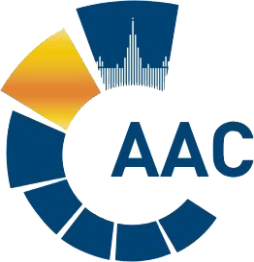 САМОРЕГУЛИРУЕМАЯ ОРГАНИЗАЦИЯ АУДИТОРОВ АССОЦИАЦИЯ «СОДРУЖЕСТВО» 
член Международной Федерации Бухгалтеров (IFAC)(ОГРН 1097799010870, ИНН 7729440813, КПП 772901001) 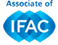 119192, г. Москва, Мичуринский проспект, дом 21, корпус 4.т: +7 (495) 734-22-22, ф: +7 (495) 734-04-22, www.auditor-sro.org, info@auditor-sro.org Место проведения:Москва, Мичуринский проспект, дом 21, корп. 4, офис СРО ААСНачало заседания:14-00 Форма заседания:очная, с возможностью дистанционного участия№ВопросДокладчик1.Информация об участии СРО ААС в текущей работе в области аудиторской деятельностипредседатель Правления Шеремет А.Д.2.О ходе рассмотрения законопроекта о внесении изменений в законодательные акты РФ в сфере аудиторской деятельностигенеральный директор Носова О.А.3. 3.1.3.2.Об участии СРО ААС в подготовке (в области аудиторской деятельности) к международной оценке эффективности системы ПОД/ФТ и прохождению проверки экспертами ФАТФ.О публичных отчетах РФМ по национальной оценке рисков. О результатах проведения работы по открытию ЛК на сайте РФМ.О Плане мероприятий СРО ААС по противодействию коррупции и легализации (отмыванию) доходов, полученных преступным путем, и финансированию терроризма на 2018-2020 годыдиректор по контролю качества Кобозева Н.В.Председатель Комитета по коррупцииБутовский В.В.4.О Классификаторе нарушений и недостатков, выявленных в ходе внешнего контроля качества работы аудиторских организаций, аудиторовдиректор по контролю качества Кобозева Н.В.5. 5.1.5.2.Об организации повышения квалификации аудиторов – членов СРО ААС.Об утверждении программ ПК аудиторов Об определении на 2019 год перечня программ ПК, соответствующих приоритетной тематике обученияпредседатель Комитета по профессиональному образованию Носова О.А.6.6.1.6.2.Методологическое обеспечение аудиторской деятельности членов СРО ААС О прикладных программных продуктах автоматизации аудита 	 О плане мероприятий по разработке методических материалов СРО ААСгенеральный директор Носова О.А.директор по контролю качества Кобозева Н.В.7.О ходе подготовки СРО ААС к прохождению проверки Минфином России в части соблюдения требований ФЗ от 30.12.2008 г. № 307-ФЗ и принятых в соответствии с ним иных нормативных правовых актов при осуществлении ВККР аудиторских организаций, аудиторовгенеральный директор Носова О.А.8.О членских взносах в СРО ААС председатель Комитета по членству Кромин А.Ю.9. 10.11.12.13.14.О выдаче квалификационных аттестатов аудитораО приеме в члены СРО ААСОб отмене решения Правления СРО ААСО приостановлении членства в СРО ААСО восстановлении членства в СРО ААСО прекращении членства в СРО ААС председатель Комитета по членству Кромин А.Ю.15.Разное